SUPPLEMENTAL MATERIALSSUPPLEMENTAL FIGURE LEGENDSSupplemental Figure 1.  Difference in CD3+ immune cell infiltrates by histologic subtype of mesothelioma, with epithelioid cases shown in blue or sarcomatoid/biphasic histology shown in red.  The median and interquartile range for each graph are shown.Supplemental Figure 2.  Comparison of immune cell infiltrates among patients who received (red) or did not receive (blue) neoadjuvant chemotherapy prior to surgical resection of their tumor.Supplemental Figure 3.  Quantification of monocyte subtypes in tumor samples.  Percentages for CD33+ myeloid derived suppressor cells (MDSCs, CD14high/HLA-DRlow), as well as for CD14+ CD16- and CD14+ CD16+ monocytes are shown for PD-L1 negative (blue) and PD-L1 positive (red) tumors.  The median and interquartile range are shown.Supplemental Figure 4.  Comparison of immune cell infiltrates by mutational subtype in mesothelioma samples.  Panel (A) shows the fraction of live cells that were CD45+ in BAP1 wild-type (wt, blue) or BAP1 mutant (red) samples.  Panel (B) shows the fraction of live cells that were CD45+ in NF2 wild-type (wt, blue) or NF2 mutant (red) samples.  The median and interquartile range for each graph are shown.Supplemental Figure 5.  Statistical analysis of t-SNE maps from Figure 6.  (A) Violin plot showing tumor histologic subtype compared to the distance from the center of the Normal Cluster.  Linear regression analysis of CD3+ cells (B) and CD66b+ cells (C) as a distance from the Normal Cluster.  (D) Violin plot showing PD-L1 immunohistochemical staining compared to the distance from the Normal Cluster.  Linear regression analysis of CD8+ cells that were TIM-3+/PD-1+ (E) or CD4+ cells that were FOXP3+ (F) as a distance from the Normal Cluster.  In the violin plots (A,D), the median and quantiles are shown in the box plots.  In the linear regression plots (B,C,E,F), shaded regions indicate the 95% confidence interval.Supplemental Figure 6.  Kaplan-Meier overall survival analysis for patients according to histologic subtype (A), PD-L1 immunohistochemical status (B), and CD3 infiltration as assessed by either flow cytometry (C) or immunohistochemistry (D).  In panels C and D, “low” and “high” CD3 status was defined as being below or above the median CD3 value, respectively.SUPPLEMENTAL FIGURESSupplemental Figure 1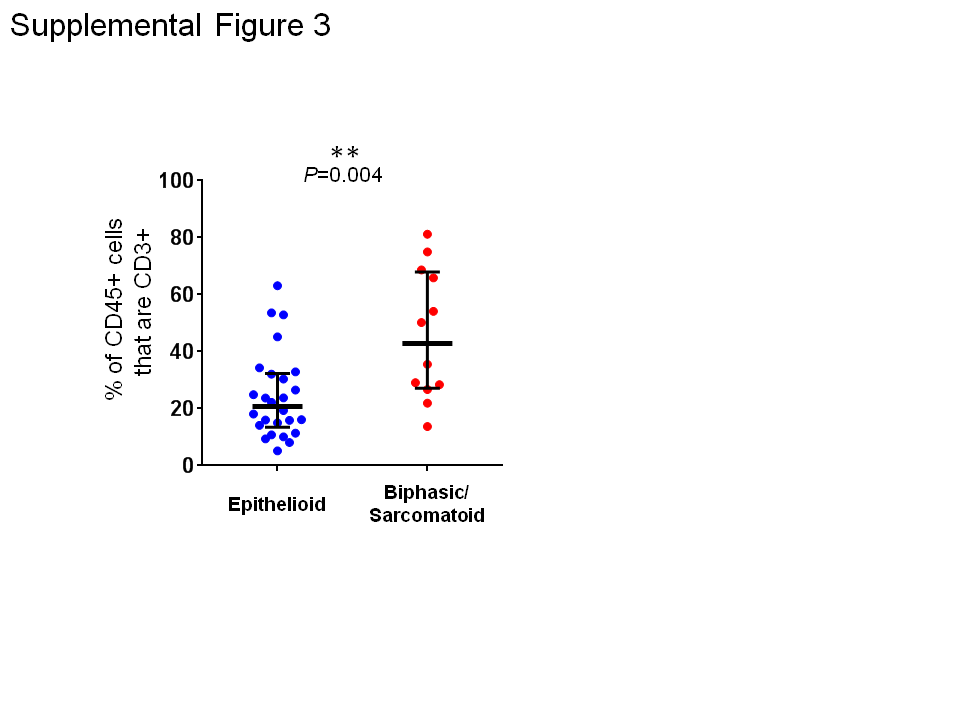 Supplemental Figure 2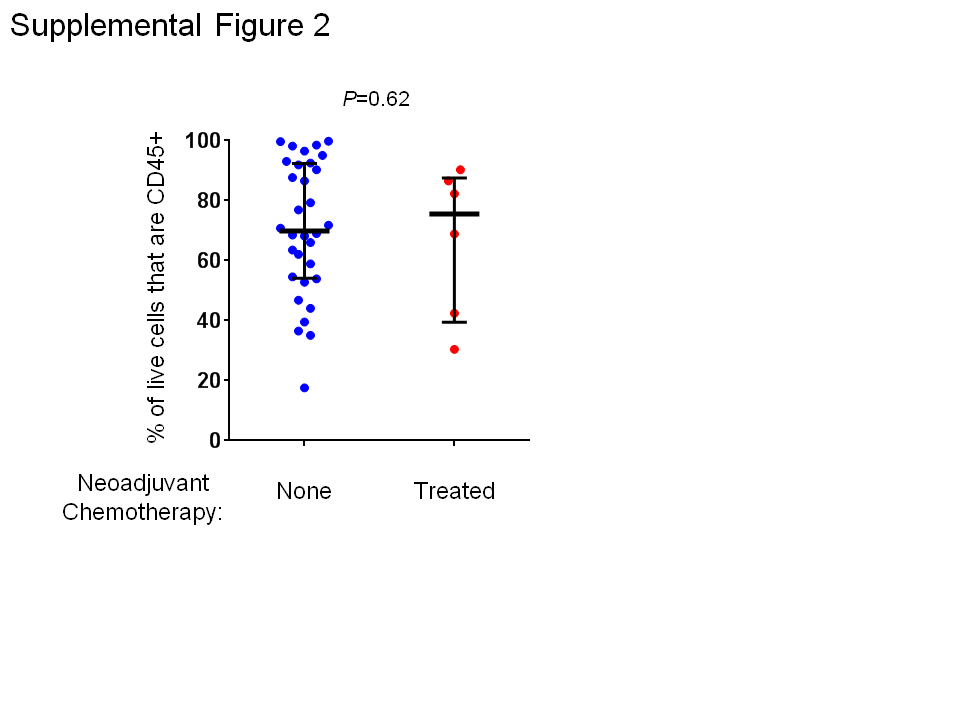 Supplemental Figure 3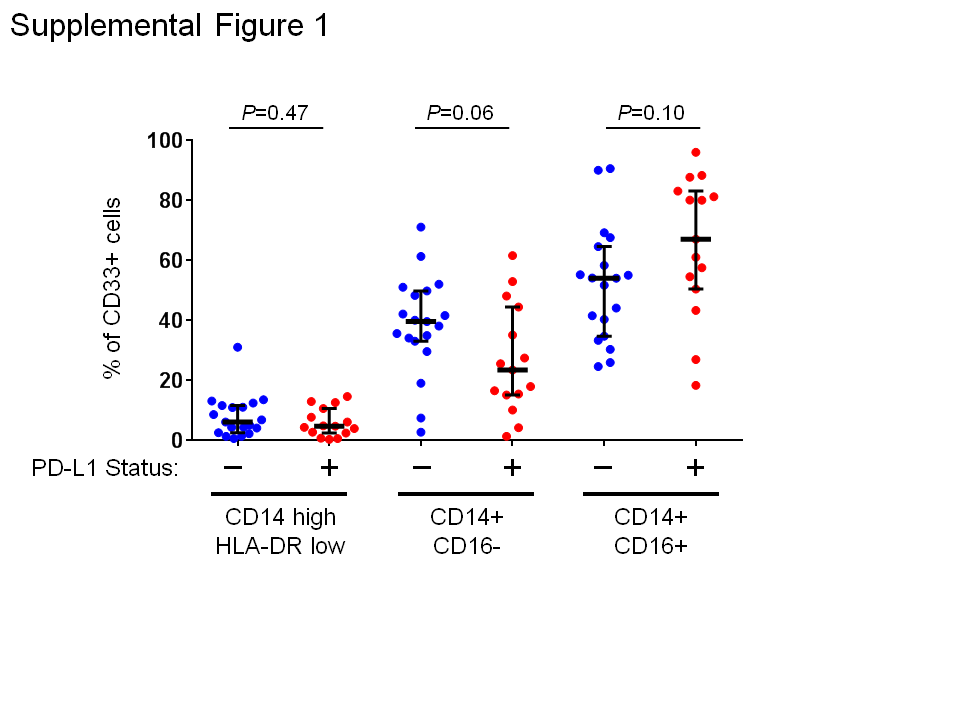 Supplemental Figure 4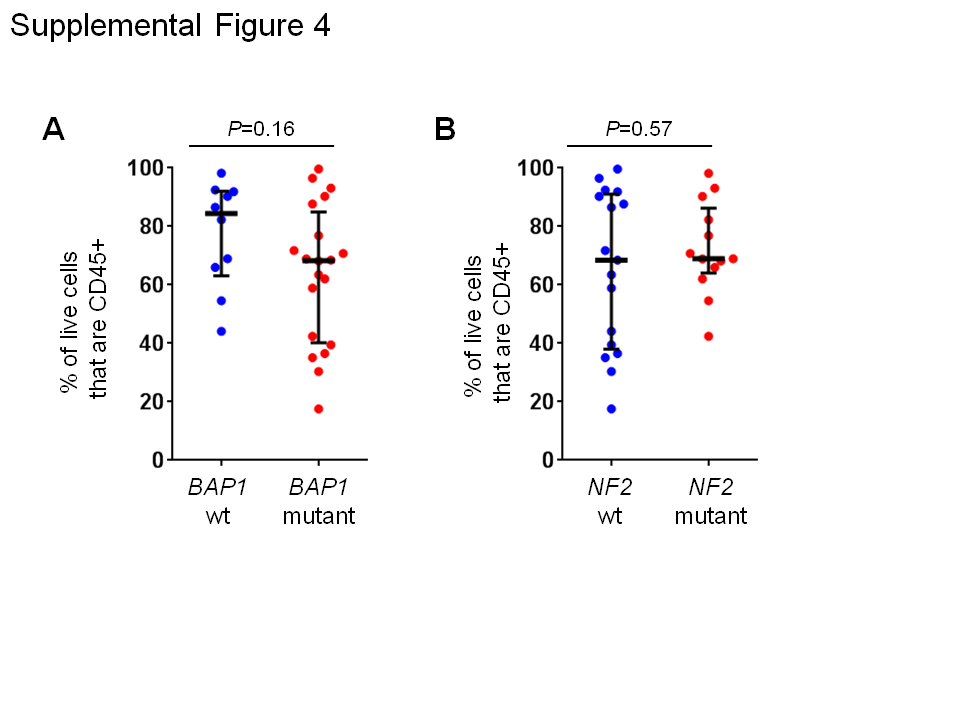 Supplemental Figure 5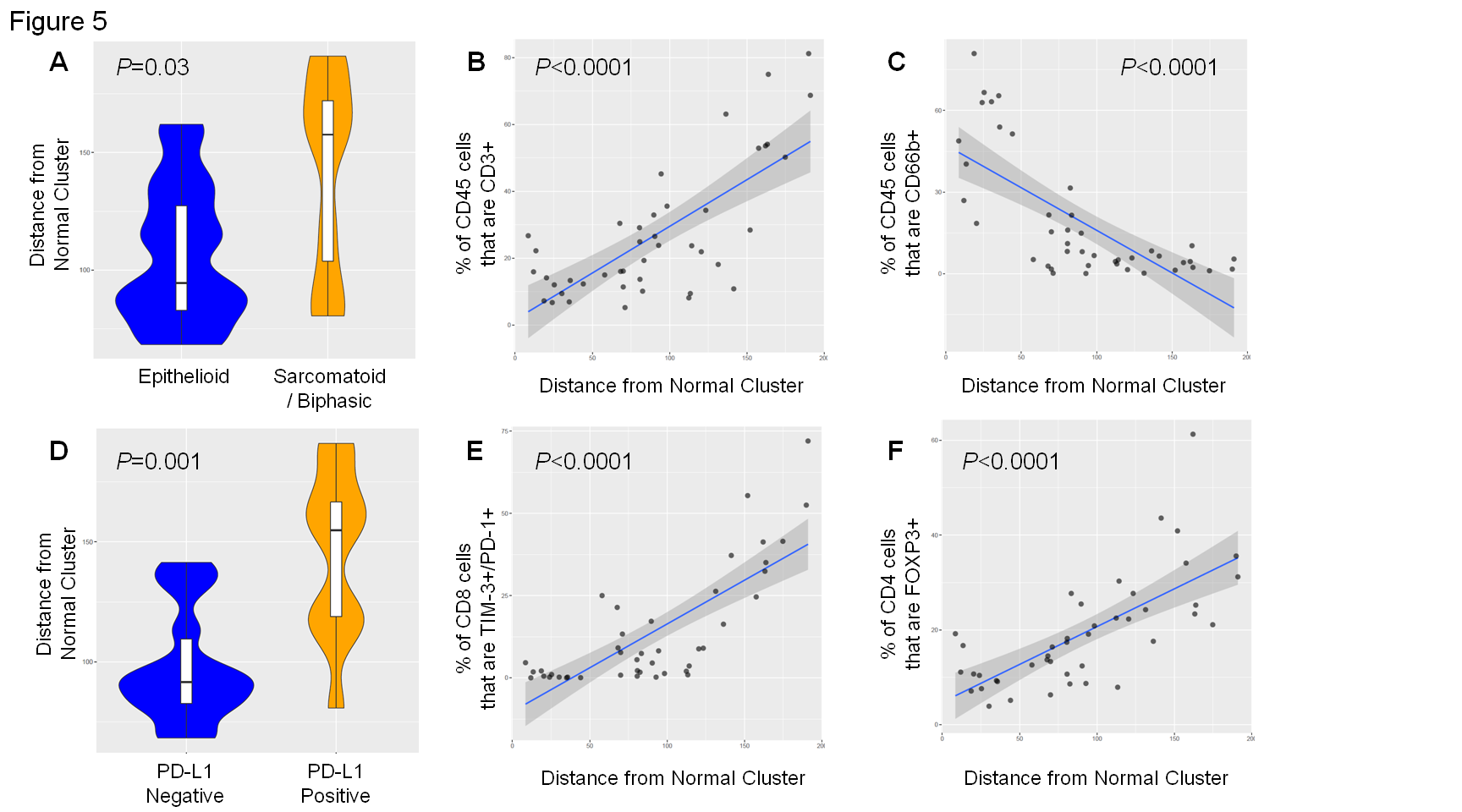 Supplemental Figure 6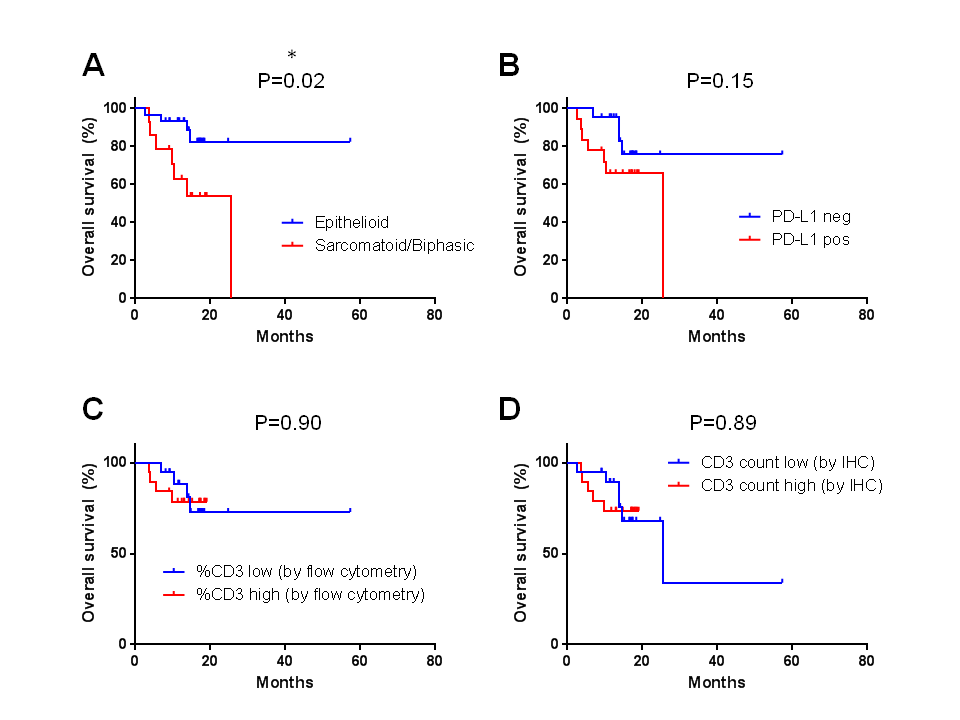 